ST. ANDREW’S UNITED CHURCH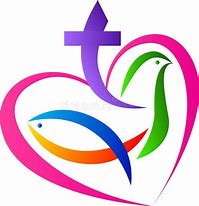             June 27, 202160 West Avenue, St. Thomas   519- 631-4558e-mail: standrewsucgra@rogers.comwebsite: www.standrewsunitedchurch.com Minister: The People of St.Andrew’sPastor: Rev. Cheryl Bolton  Ministry of Music:  Lynn SloanWe GatherWelcome –Welcome to this service of worship, today marks the end of the sermon series on the Unwrapping of Gifts ofthe Holy Spirit and while it marks the end it is really just the beginning!  It is time to go into God’s world and put those gifts to work!  But first let us welcome God into our worship service Lighting the Christ Candle I light this candle in the Spirit of Jesus Christ, who calls us to be the Church.  And to celebrate God’s presence here in this service and beyond these walls.  Come let us worship! Call to Worship Come Holy Spirit, come. Come into our place of worship this day. Come into each heart, each prayer, each song. Each life, so that we may live and love with purpose, courage and enthusiasm serving our world. Gathering Hymn:  Come, Holy Spirit - 208 VU Prayer of Confession  Generous God, you give us the gift of your Spirit, but we confess that we have not known how to use it.  You send us the Spirit of courage but we have been afraid.  You send us the Spirit of truth but we cling to our illusions.  You send us the Spirit of healing but we cannot let go of our hurts.  Holy Spirit of forgiveness, come to us again: shake our hearts, set our souls on fire with your love: send us out into the world rejoicing in your power.  We hold out to you all our particular burdens of guilt and sin and we ask for you help to live the way of your justice and love.  Amen. Words of Assurance Hear the Good News we are embraced as a dearly loved children of God, God’s Spirit has set us free! WE LISTEN FOR GOD’S WORDScripture Reading: Colossians 3: 23-24 Meditation: “Scitter, Scatter Let’s Get At ‘Er” Hymn:  You Servants of God - 342 VU WE RESPOND TO GOD’S WORDPrayers of Thanksgiving and Concern We thank you, God, that we have lived in this great world and known its many joys.  For all of life.  We give you thanks. Remembering the song of birds, the strong, sweet scent of hay and cooling breezes in the secret dust, the flaming sunset at the close of day.   For all of life, We give you thanks. Remembering the lonely hills, music at night and moonlight on the sea, the beat of waves on the rocky shore and wild, white spray flung high.   For all of life, We give you thanks. Remembering the love of kin and the support of friends and all that makes life dear and beautiful; remembering that there has come a little sorrow and sometimes defeat, a little heartache and the loneliness that comes with parting and the word goodbye. For all of life, We give you thanks. Remembering the breaking dawn after dreary hours of pain, the discovery that night’s gloom yields and morning light breaks through again. For all of life, We give you thanks. Because of these and other blessings poured unasked upon our heads; because there waits an ever richer and more glorious life; and most of all, because your only Son once sacrificed life’s loveliness for us, we thank you, God, that we have lived in this great world and known it many joys. For all of life, We give you thanks.  Amen. The Lord’s Prayer Final Hymn:  Go To The World - 420 VU Commissioning and Benediction God of Power, may the boldness of your Spirit transform us, may the gentleness of your Spirit lead us, may the gifts of your Spirit equip us to serve and worship you now and always.  Amen.So ever since Pentecost, we have been discussing gifts.  Praying, Discerning and Discovering what it is that God wants you to do.  So hopefully you have an inkling as to what that is and now it time to get to work.  Scitter, Scatter let’s get at ‘er.  Let’s do this thing! 